ПриложенияВозможные иллюстрации для работы в группахИспользованные сайтыwww.artnow.ru www.kulturologia.ru www.templates.motocms.ruexperimentarycrear.blogspot.com www.dusterclubs.ruwww.gif.rutarbut-cellcom.zahav.ru artinvestment.ru www.kulturologia.ru kayrosblog.ru kuzmitch.livejournal.comturbina.ru – www.liveinternet.ruwww.rdh.ruwww.novate.ruxn--80aidos4e2a.xn--p1ai www.lookatme.rusubscribe.ru –archi.ru legantmar.livejournal.comживопись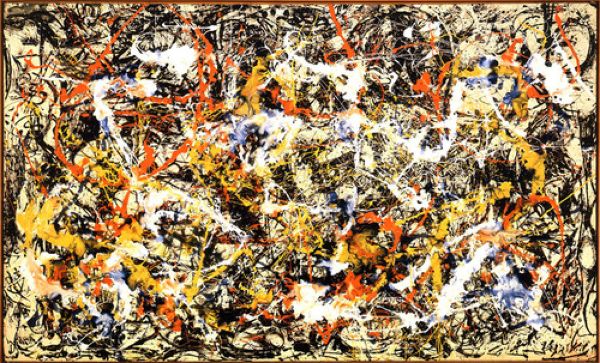 Подгаевская Марина. Джаз 2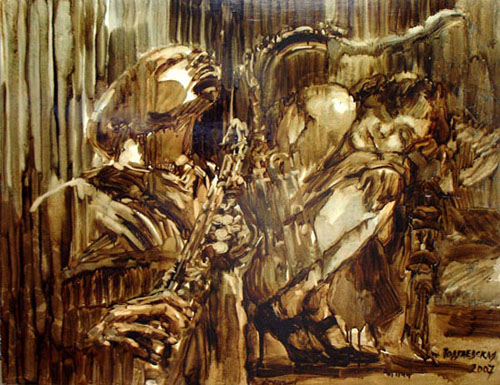 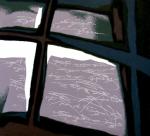 живопись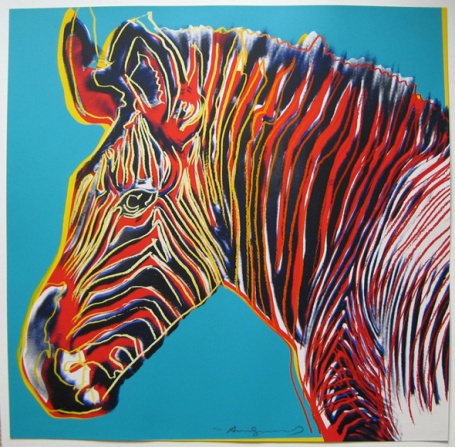 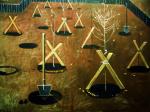 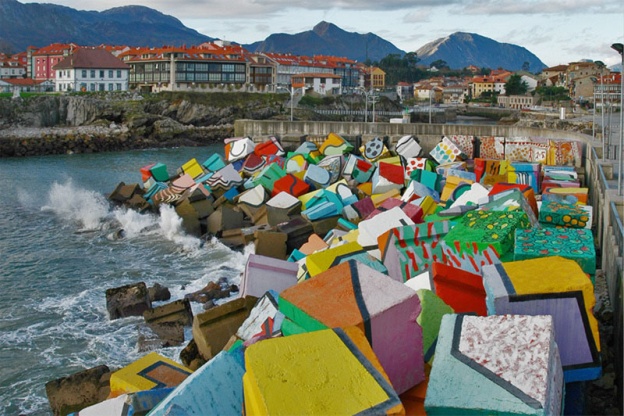 живопись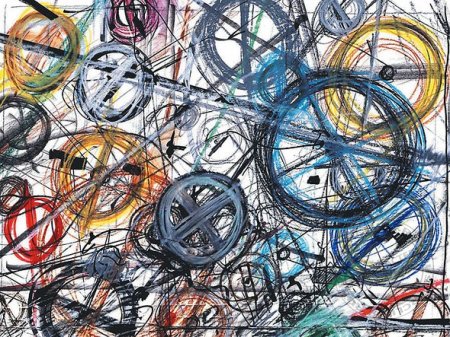 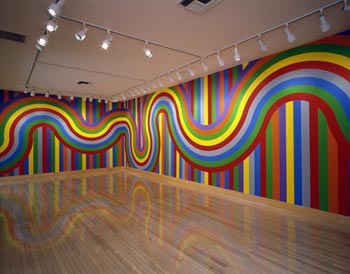 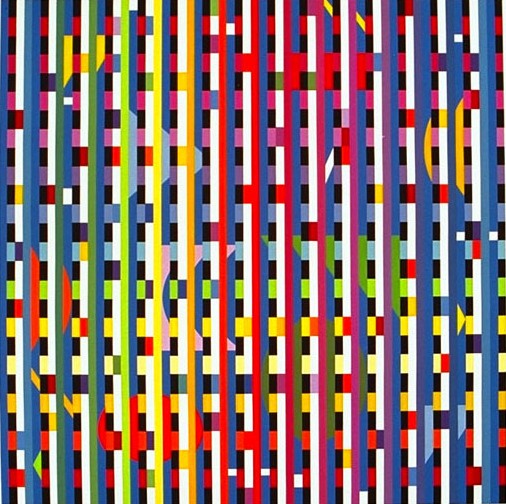 скульптура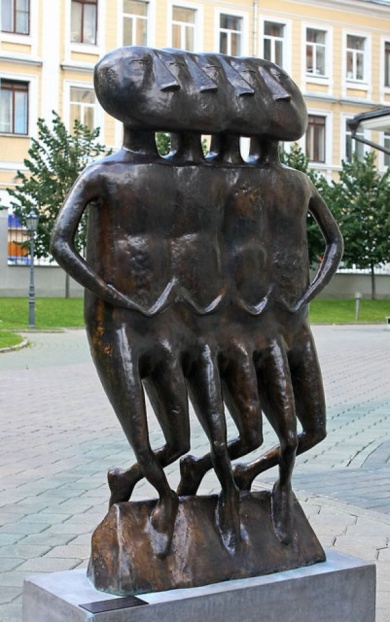 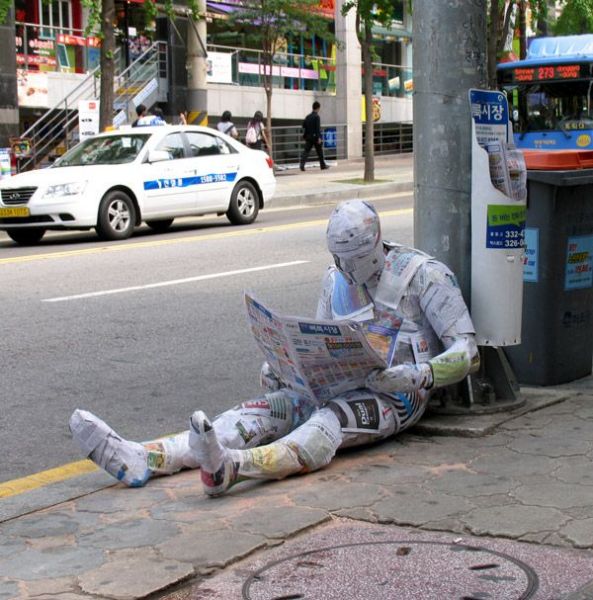 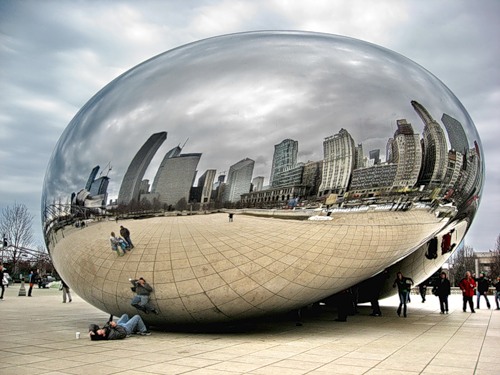 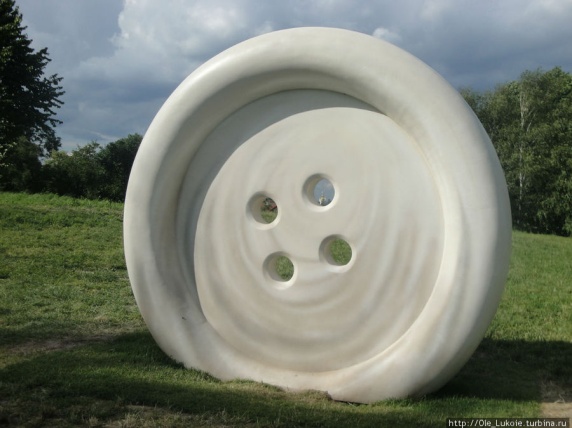 скульптура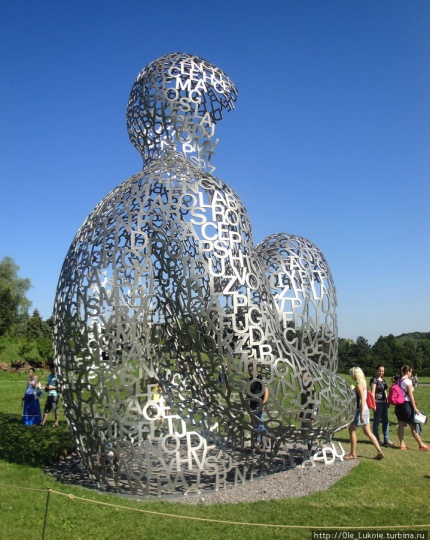 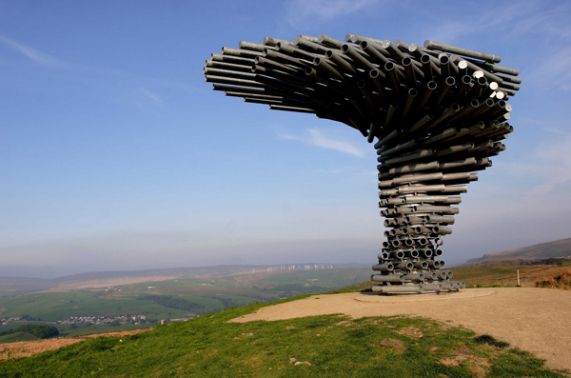 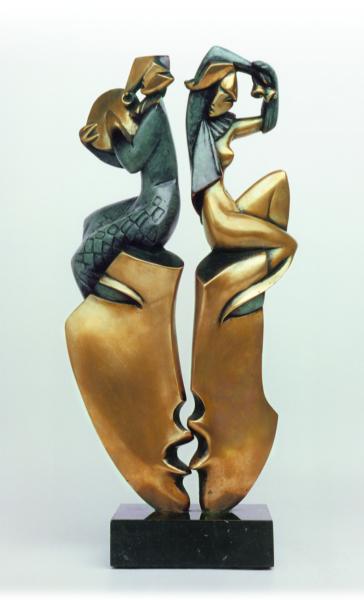 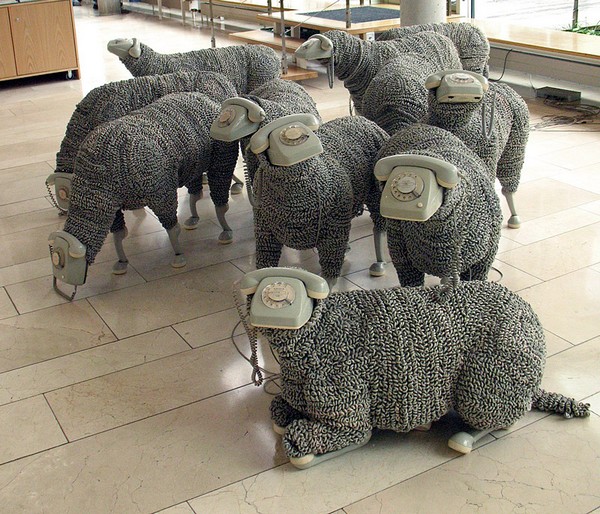 архитектура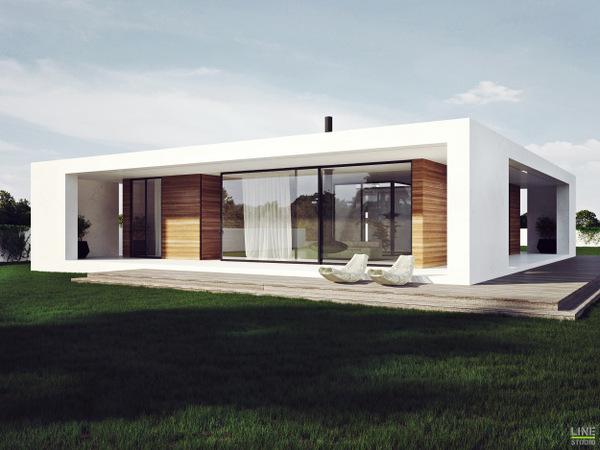 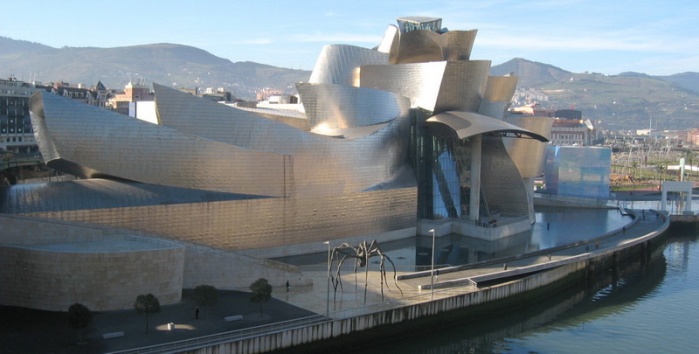 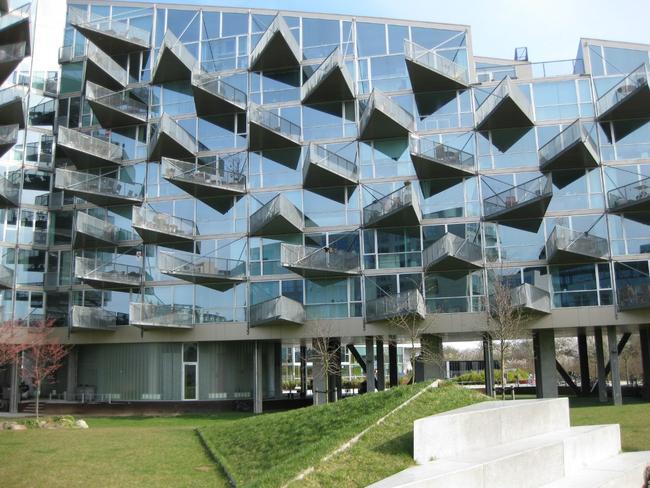 архитектура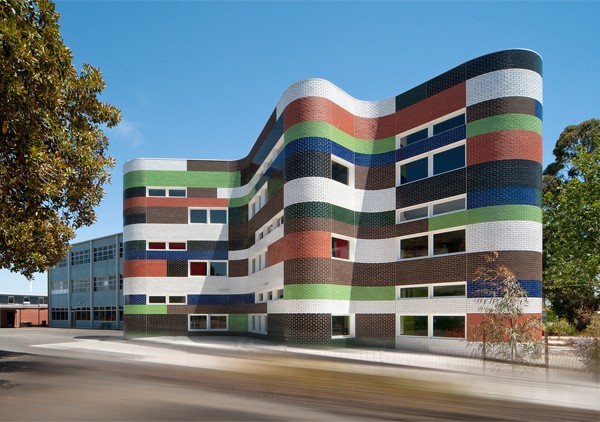 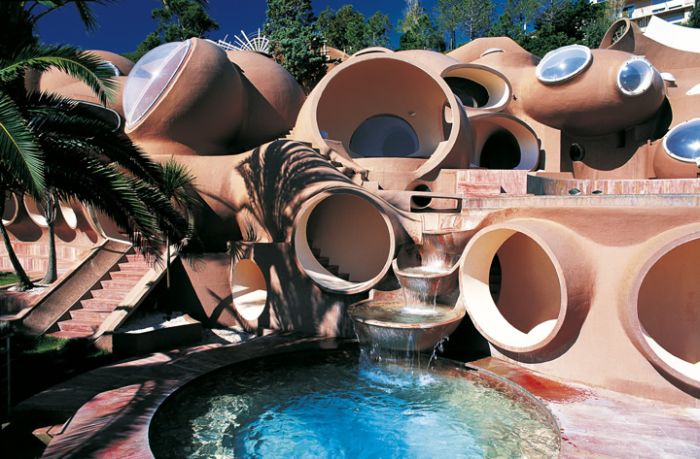 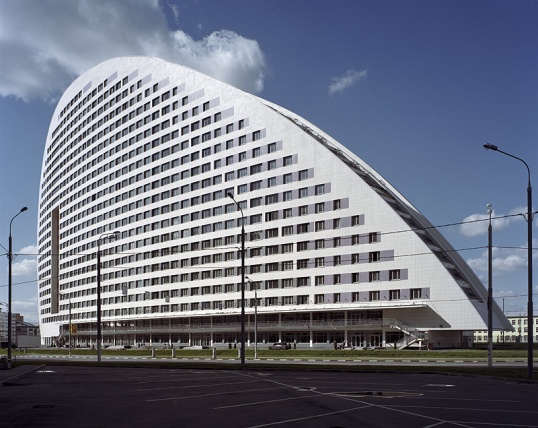 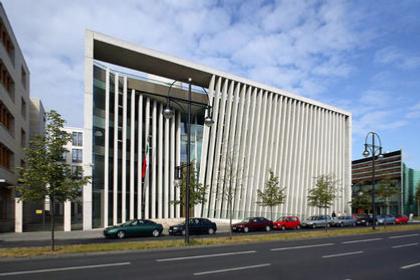 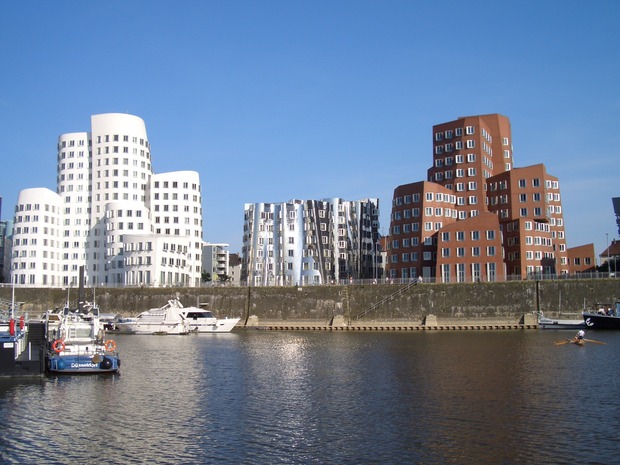 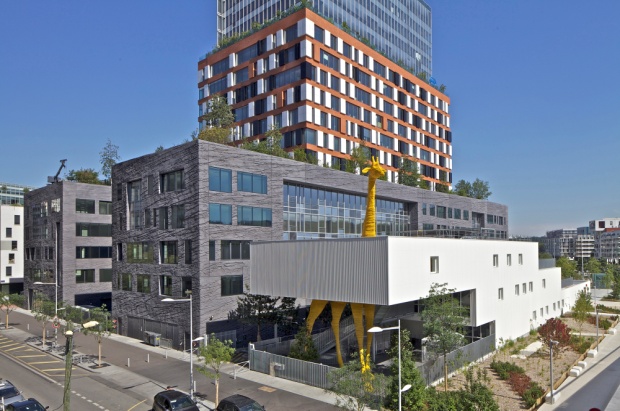 